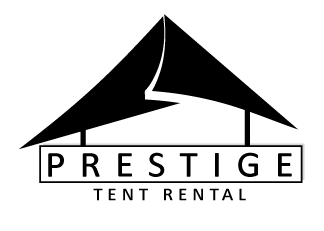  POLE Package Pricing Pole Package # 1 Price:  $300.00Savings: Over $20!Includes:  20x20 White Pole Tent, 48 Plastic Folding Chairs (Black or White), 6 Banquet Tables (8ft) Pole Package #1 Option BPrice:  $275.00Savings: Over $10!Includes:  20x20 White Pole Tent, 32 Plastic Folding Chairs (Black or White), 4 Round Tables (60in)Pole Package # 2Price  $370.00Savings: Over $30!Includes:  20x30 White Pole Tent, 72 Plastic Folding Chairs (Black or White), 9 Banquet Tables (8ft) Pole Package # 2 Option B Price:  $335.00Savings: Over $20!Includes:  20x30 White Pole Tent, 48 Plastic Folding Chairs (Black or White), 6 Round Tables (60in)Pole Package # 3Price:  $445.00Savings: Over $35!Includes: 20x40 White Pole Tent, 96 Plastic Folding Chairs (Black or White), 12 Banquet Tables (8ft) Pole Package # 3 Option BPrice:  $400.00Savings: Over $20!Includes: 20x40 White Pole Tent, 64 Plastic Folding Chairs (Black or White), 8 Round Tables (60in) FRAME Package PricingFrame Package # 1 Price:  $355Savings: Over $20!Includes:  20 x20 White Frame Tent, 48 Plastic Folding Chairs (Black or White), 8 Banquet Tables (8ft)Frame Package # 1 Option BPrice:  $335Savings: Over $10!Includes:  20x20 White Frame Tent, 32 Plastic Folding Chairs (Black or White), 4 Round Tables (60in)Frame Package # 2 Price:  $465.00Savings: Over $30!Includes: 20x30 White Frame Tent, 72 Plastic Folding Chairs (Black or White), 9 Banquet Tables (8ft)Frame Package # 2 Option B Price:  $430.00Savings: Over $20!Includes:  20x30 White Frame Tent, 48 Plastic Folding Chairs (Black or White), 6 Round Tables (60in)Frame Package # 3 Price:  $580.00Savings: Over $30!Includes: 20x40 White Frame Tent, 96 Plastic Folding Chairs (Black or White), 12 Banquet Tables (8ft) Frame Package # 3 Option BPrice:  $535.00Savings: Over $25!Includes: 20x40 White Frame Tent, 64 Plastic Folding Chairs (Black or White), 8 Round Tables (60in) **Guarantee of white chairs is an additional fee**